Notes for 5.2 Extension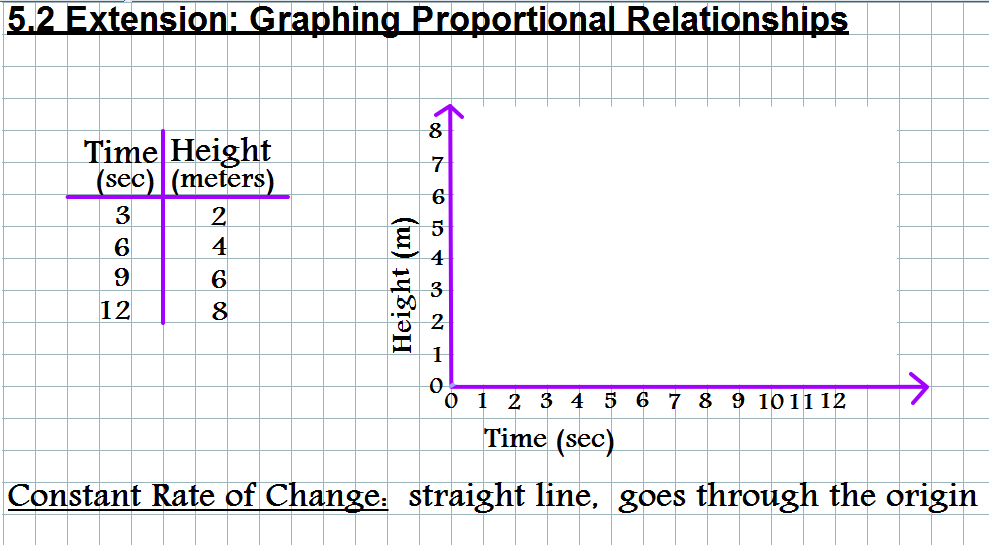 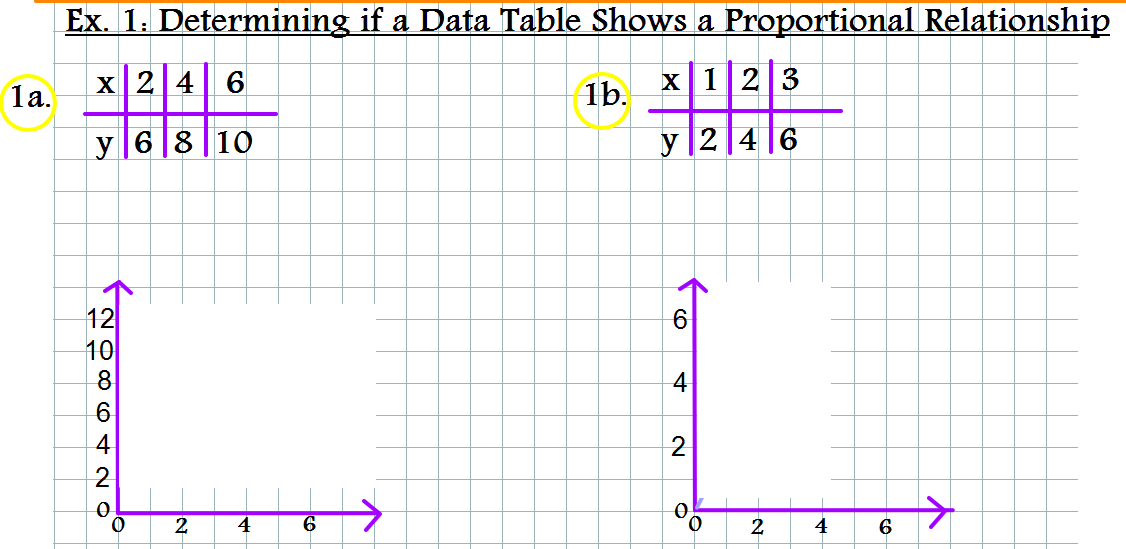 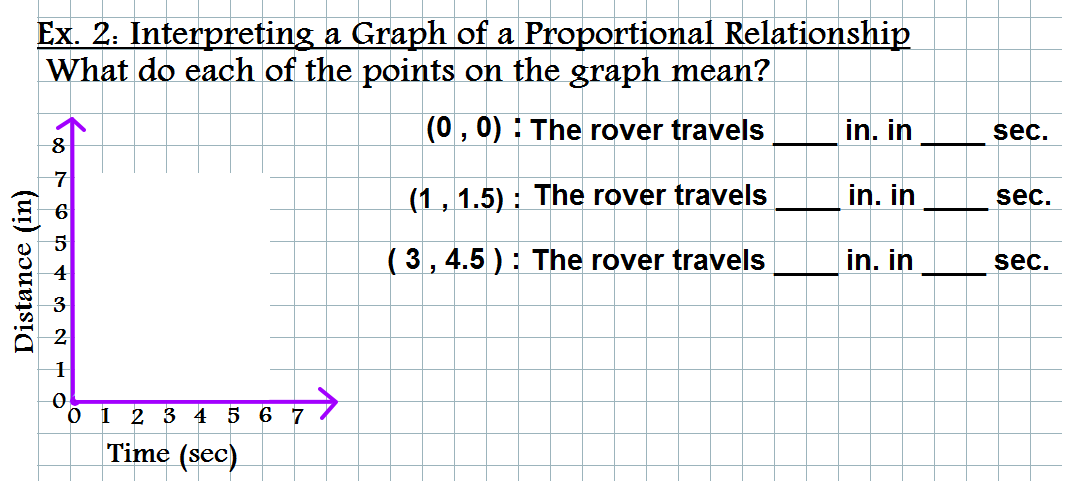 